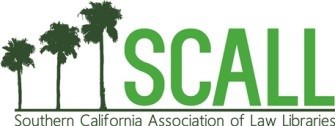 SCALL Newsletter Advertising Space Order SCALL Newsletter Advertising Space Order SCALL Newsletter Advertising Space Order Advertiser:Date:Contact:Email:Phone:Fax:Address, City, and Zip Code:Submission Dates(Issue Dates)Description: Check next to the size which you are ordering       Full Page (FP) - $299/Issue - Half Page (HP) - $212.75/IssueQuarter Page (QP) - $126.50/Issue - Business Card (BC) - $86.25/IssueDescription: Check next to the size which you are ordering       Full Page (FP) - $299/Issue - Half Page (HP) - $212.75/IssueQuarter Page (QP) - $126.50/Issue - Business Card (BC) - $86.25/IssueDescription: Check next to the size which you are ordering       Full Page (FP) - $299/Issue - Half Page (HP) - $212.75/IssueQuarter Page (QP) - $126.50/Issue - Business Card (BC) - $86.25/IssueTotal PriceNovember 13, 2023(Winter 2023)Full PageHalf PageQuarter PageBusiness CardMarch 11, 2024(Spring 2024)Full PageHalf PageQuarter PageBusiness CardMay 6, 2024(Summer 2024)Full PageHalf PageQuarter PageBusiness CardSeptember 5, 2024   (Fall 2024)Full PageHalf PageQuarter PageBusiness Card
 Send check payable to SCALL and mail to:
Southern California Association of Law Libraries (SCALL) 5042 Wilshire Blvd. # 970Los Angeles, CA 90036
 Send check payable to SCALL and mail to:
Southern California Association of Law Libraries (SCALL) 5042 Wilshire Blvd. # 970Los Angeles, CA 90036TOTAL$:$ 